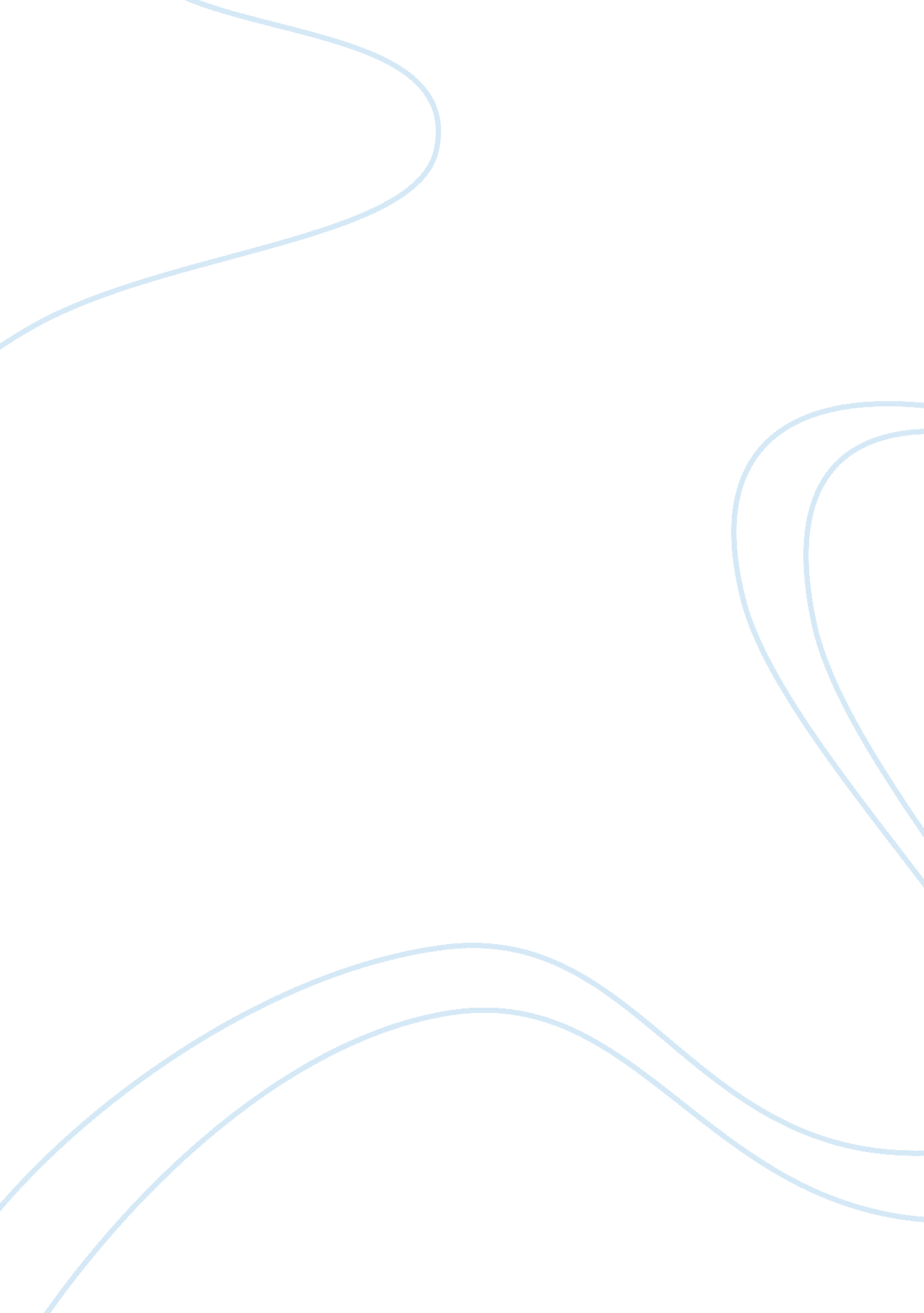 Post relpiesSociology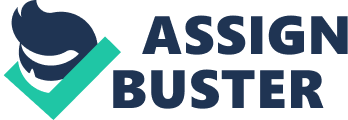 To a great extent, Susan, I personally believe you are right in your claim that Church was the single most important reason for the fall of Roman Empire. Though of course Rome remains intact even today, the fall of empire was could be contributed to the ignorance of the emperors and also their extreme arrogance about their power over the masses. People were under huge pressure not only from the landowners but were also reeling from the high taxes of the states which were taken forcibly. Church had united them as children of one God which made all men and women equal. The Church and the religion therefore, therefore became the most important issue that united the common man and led to the fall of Rome. 
Barbara, I also agree that Church was indeed, the major factor for the fall of Rome. The Christianity evolved with the advent of Church and people across the Roman Empire were united under common religion. Initially the pagan religions across different tribe were critical issues for conflict and increased differences amongst the masses following different ideologies and cultures. The Church also propagated equality and promoted empowerment of the masses through education. It was important element that provided the common man with opportunities for personal and professional growth which was denied to the peasant class under the Roman Empire. The powerful elites were also the privileged classes that enjoyed the best of Roman Culture vis-à-vis education, art and literature, working as bureaucrat etc. The Church therefore liberated them from constricting environment of subjugation by facilitating the fall of Rome. 